OTROŠKI PEVSKI ZBOR 1. IN 2. RAZREDDRAGI MOJI PEVCI.VSAK TEDEN VAM BOM POSLALA NOVO PESMICO, KI JO ZAPOJTE S POMOČJO POSNETKA IN BESEDILA. BESEDILO PESMI LAHKO TUDI NARIŠETE.ČE VAM PESMICA NI VŠEČ, ZAPOJTE KAKŠNO DRUGO. TA TEDEN OB PESMI TUDI ZAPLEŠITE.https://www.youtube.com/watch?v=eDQA4q7gxz4https://www.youtube.com/watch?v=2lO1e5tnwHgSlovenska ljudska:OB BISTREM POTOČJU JE MLINOB BISTREM POTOČKU JE MLIN, CIN, CIN, A JAZ SEM PA MLINARJEV SIN, CIN, CIN.KO MLINČEK ROPOČE IN VODA ŠUMLJA,SRCE MI VESELO IGRA, IGRA.LE TECI MI VODA LEPO,NA VELIKO MLINSKO KOLO.KO KAMEN VRTI SE IN ŽITO DROBI,ŽE MOKA SE V SKRINJO PRAŠI, PRAŠI.ČE MLINČEK PRI MIRU BI STAL,BI MLINAR IN KMET ŽALOVAL.IN OTROK BI JOKAL IN TOŽIL GLASNO,KAKO JE BREZ KRUHA HUDO.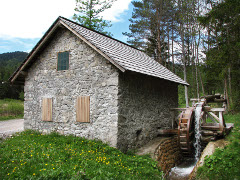 